San Fernando College Anexo T.P.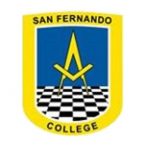 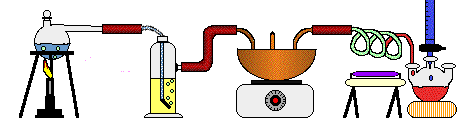 Asignatura: Ciencias para la Ciudadanía. Prof. Elena Sepúlveda y Felipe Espina Estimadas y estimados, comparto rubrica para evaluar documento de presentación sobre uso de medicamentos para paliar síntomas del resfrido. En las dos guías anteriores se trabajó el tema de resfriados y medicamentos y orientaciones sobre lo que debe tener la presentación.  Recordar que el mapa mental tiene fecha de entrega el día miércoles 15 de julio. El nombre del archivo debe ser tu nombre y fecha de envío, por ejemplo: Mapa.elenasepulveda17dejulio.Autoev.elenasepulveda17dejulio.RÚBRICA DE EVALUACIÓN DE PRESENTACIONES CON POWERPOINTPuntuación de valoración: (Rúbrica para que se puedan guiar)1 = REGULAR		2 = BIEN		3 = MUY BIEN			4 = EXCELENTEACTIVIDAD DE AUTOEVALUACIÓNRúbrica de procesoEvaluación mensual autoevaluaciónRubrica: Marque con una X el indicador del criterio que más lo represente. Por favor responder de acuerdo con el trabajo realizado, sea honesto y sincero.Asignatura: Ciencias para la CiudadaníaAsignatura: Ciencias para la CiudadaníaN° De La Guía: 10Título de la Guía: Evaluación formativa Título de la Guía: Evaluación formativa Título de la Guía: Evaluación formativa Objetivo de Aprendizaje (OA): Investigar qué medicamentos (farmacéuticos y herbarios) se utilizan para tratar los síntomas de un resfrío común, comparar los efectos descritos para algunos de ellos y realizar una exposición. Objetivo de Aprendizaje (OA): Investigar qué medicamentos (farmacéuticos y herbarios) se utilizan para tratar los síntomas de un resfrío común, comparar los efectos descritos para algunos de ellos y realizar una exposición. Habilidades: Comprender, Analizar, Establecer, Comparar, Aplicar, Inferir.  Nombre Docente: Elena Sepúlveda                                  Felipe Espina   Correo: esepulveda@sanfernandocollege.cl  y fespina@sanfernandocolle.cl  Correo: esepulveda@sanfernandocollege.cl  y fespina@sanfernandocolle.cl Nombres:____________________________________________________________________________________________________________________________________________________________________________________________________Puntaje total: 36 puntos Nota: Nombres:____________________________________________________________________________________________________________________________________________________________________________________________________Puntaje obtenido: Nota: Asignatura: Curso: Fecha: Criterios valoración de presentaciónCriterios valoración de presentaciónPuntajePuntajePuntajePuntajeCriterios valoración de presentaciónCriterios valoración de presentación12341. Presentación: En la primera diapositiva aparece el título, autor, curso y membrete del colegio. 1. Presentación: En la primera diapositiva aparece el título, autor, curso y membrete del colegio. 2.- Introducción: Esta presente objetivo y pregunta de investigación de manera explícita. 2.- Introducción: Esta presente objetivo y pregunta de investigación de manera explícita. 3.- Tabla de medicamentos: se presenta la clasificación de medicamentos según síntomas y natural o farmacéutico. 3.- Tabla de medicamentos: se presenta la clasificación de medicamentos según síntomas y natural o farmacéutico. 4.- Aspectos  técnicos:  Las  diapositivas  contienen  frases  cortas  y  fáciles de leer, tamaño  y color  de la letra adecuado, fondo que facilita la lectura, equilibrio entre imagen y texto y, contiene imágenes de calidad.4.- Aspectos  técnicos:  Las  diapositivas  contienen  frases  cortas  y  fáciles de leer, tamaño  y color  de la letra adecuado, fondo que facilita la lectura, equilibrio entre imagen y texto y, contiene imágenes de calidad.5.- Organización de la información del PowerPoint: Está adecuada a los conocimientos adquiridos y estructurada con claridad.5.- Organización de la información del PowerPoint: Está adecuada a los conocimientos adquiridos y estructurada con claridad.6.- Sintaxis y ortografía: Las diapositivas carecen de errores gramaticales y están redactadas utilizando su propio vocabulario.6.- Sintaxis y ortografía: Las diapositivas carecen de errores gramaticales y están redactadas utilizando su propio vocabulario.7.- Nº  diapositivas: La  presentación  contiene  el  número  mínimo  de diapositivas exigidas en la actividad.7.- Nº  diapositivas: La  presentación  contiene  el  número  mínimo  de diapositivas exigidas en la actividad.8.- Conclusión:  Resumen y reflexión sobre temas tratados8.- Conclusión:  Resumen y reflexión sobre temas tratados9.- bibliografía: presenta al menos 3 fuentes de investigación9.- bibliografía: presenta al menos 3 fuentes de investigaciónTotal puntos Nombre: Curso: Fecha: Fecha: Asignatura:Puntaje total: 16 ptos. Puntaje obtenido: Nota: Objetivos: Realizar autoevaluación en relación al trabajo realizado.  Objetivos: Realizar autoevaluación en relación al trabajo realizado.  Habilidades: Análisis y reflexión. Nota: CRITERIOS INDICADORESINDICADORESINDICADORESINDICADORESCRITERIOS 4321ParticipaciónParticipa de manera sistemática en las clases, manteniendo un grato ambiente de trabajo, escuchando, ejecutando y promoviendo las diferentes actividades propuestas. (100%)Participa de la clase, pero suele distraerse con facilidad, debiendo preguntar en algunas ocasiones las instrucciones que fueron dadas por el profesor. En ciertas oportunidades les cuesta ejecutar las diferentes indicaciones expresadas.Participa de la clase solo en aquellas cosas que le interesan, En muy pocas ocasiones contesta cuando el profesor realiza preguntas en clases. No participa de la clase, ni de los objetivos planteados por el grupo, esforzándose poco o no realizando la actividad planteada. Marcar con X:ResponsabilidadCumple con la entrega de guías al 100%. Cumple la entrega de guías solo   en ocasiones. (70%) Cumple con la entrega de guías de forma irregular, (40%) Cumple con la entrega de guías sólo ocasionalmente (menos del 40%).Marcar con X:Superación,perseverancia yesfuerzoDemuestra una excelente disposición y disponibilidad al trabajo, se percibe un gran esfuerzo personal, superación y perseverancia por cumplir y alcanzar los objetivos (100%) Usualmente demuestra disposición y esfuerzo personal, y perseverancia en las diferentes actividades y objetivos planteados. (80%). Solo en ciertos momentos, suele descansar en los demás y buscar apoyo excesivo en sus compañeros.Raramente demuestra disposición y esfuerzo para lograr los objetivos planteados. Si bien existe cierta dedicación, resulta en muchas ocasiones insuficiente (60%).La conducta esperada se observa escasamente o es prácticamente nula (Menos del 60%). Su comportamiento y disposición no existen. No existen deseos ni motivación por el trabajo.Marcar con X:RespetoMantiene una actitud de respeto durante todas las clases que realiza el trabajo: escucha al profesor y a sus compañeros cuando corresponde. En la gran mayoría de las oportunidades, mantiene una actitud de respeto, sin embargo, en algunas situaciones, conversa cuando se debe escuchar al profesor. En pocas oportunidades lograr mantener una actitud de respeto. Se distrae cuando debe responder preguntas. No es capaz de mantener una actitud de respeto, resulta imposible, cambiar su actuar; conversa cuando se debe escucha al profesor, compañeros. Marcar con X:PUNTAJE TOTAL:PUNTAJE TOTAL:PUNTAJE TOTAL:PUNTAJE TOTAL:PUNTAJE TOTAL: